Anglais - Pays et nationalités 1Listen and number the countries.Anglais - Pays et nationalités 1Listen and number the countries.Anglais - Pays et nationalités 1Listen and number the countries.Anglais - Pays et nationalités 1 CorrigéListen and number the countries.Anglais - Pays et nationalités 2Listen and link the names to the countries.Anglais - Pays et nationalités 2 CorrigéListen and link the names to the countries.Anglais - Pays et nationalités 3Write the nationalities under the flags.Australian / Canadian / English / French / Irish / Scottish / British / American / WelshAnglais - Pays et nationalités 3Write the nationalities under the flags.Australian / Canadian / English / French / Irish / Scottish / British / American / WelshAnglais - Pays et nationalités 3 CorrigéWrite the nationalities under the flags.Australian / Canadian / English / French / Irish / Scottish / British / American / WelshAnglais - Pays et nationalités 4Draw crosses in the right boxes.Anglais - Pays et nationalités 4Draw crosses in the right boxes.Anglais - Pays et nationalités 4Draw crosses in the right boxes.Anglais - Pays et nationalités 4 CorrigéDraw crosses in the right boxes.Anglais - Pays et nationalités 5Write the sentences corresponding to the pictures.Anglais - Pays et nationalités 5Write the sentences corresponding to the pictures.Anglais - Pays et nationalités 5 CorrigéWrite the sentences corresponding to the pictures.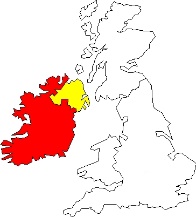 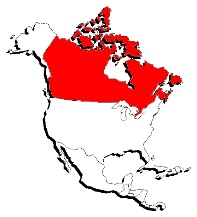 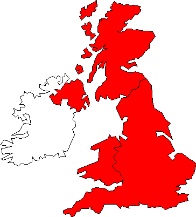 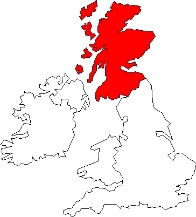 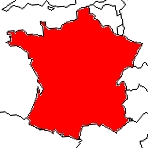 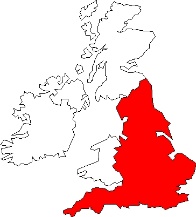 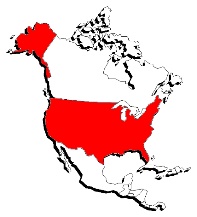 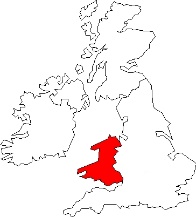 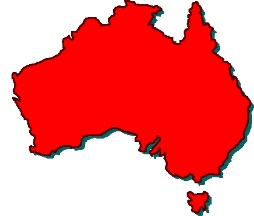 518264937MarkJessicaRobertLisaPatriciaPeterMonicaPhilipElisabethMarkJessicaRobertLisaPatriciaPeterMonicaPhilipElisabeth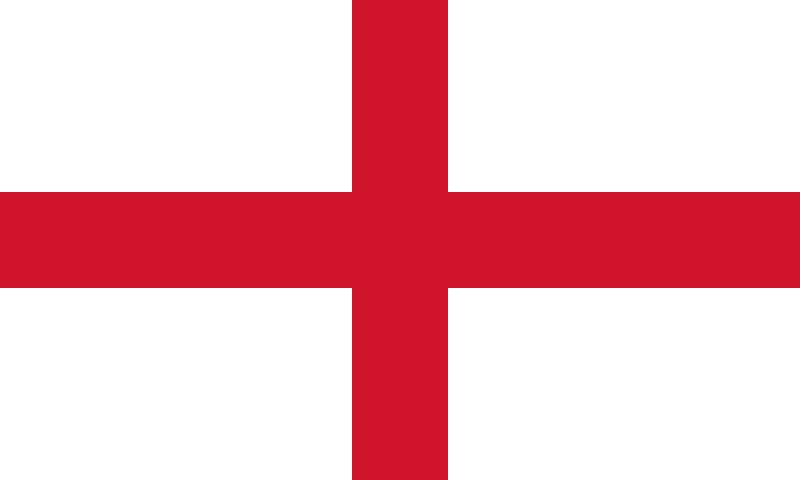 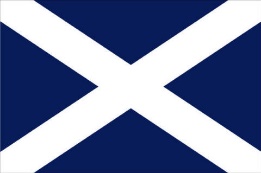 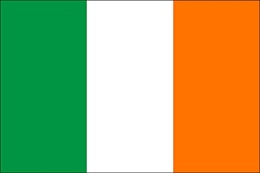 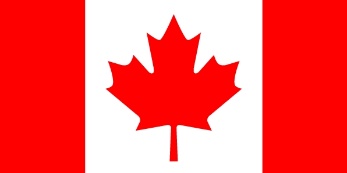 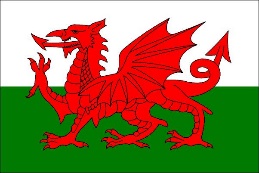 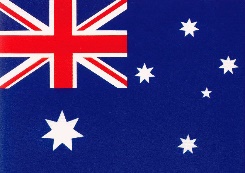 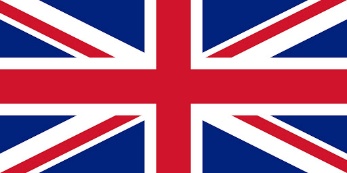 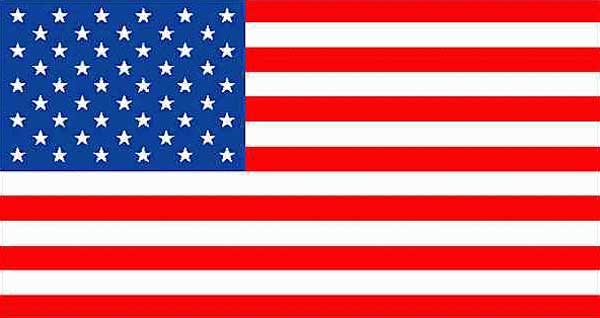 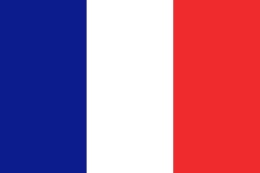 EnglishScottishIrishCanadianWelshAustralianBritishAmericanFrench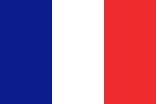 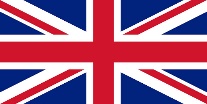 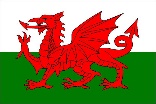 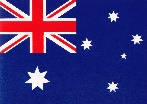 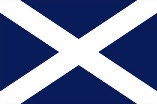 JoeySylviaBriceThomasPattyMarieJoeySylviaBriceThomasPattyMarieJoeySylviaBriceThomasPattyMarieJoeyXSylviaXBriceXThomasXPattyXMarieX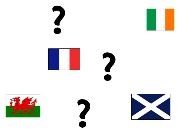 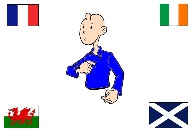 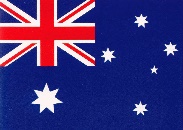 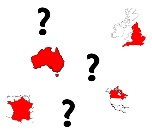 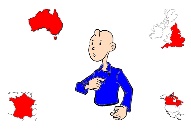 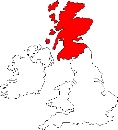 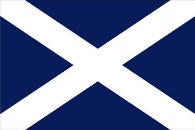 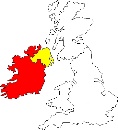 What is your nationality ?I’m Australian.Where are you from ?Where do you come from ?I’m from Scotland.I come from Scotland.I’m Scottish.I’m from Ireland.I come from Ireland.